This is a tool for case manager convenience, and does not replace the required Case Manager Monthly Form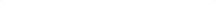 Case Manager Signature:.                                                                                                                     .		Date:.                                                                             ..        Participant NameMonthDateStart TimeStop TimeMinutesActivitiesTotal Minutes:Total 15 Minute Units: